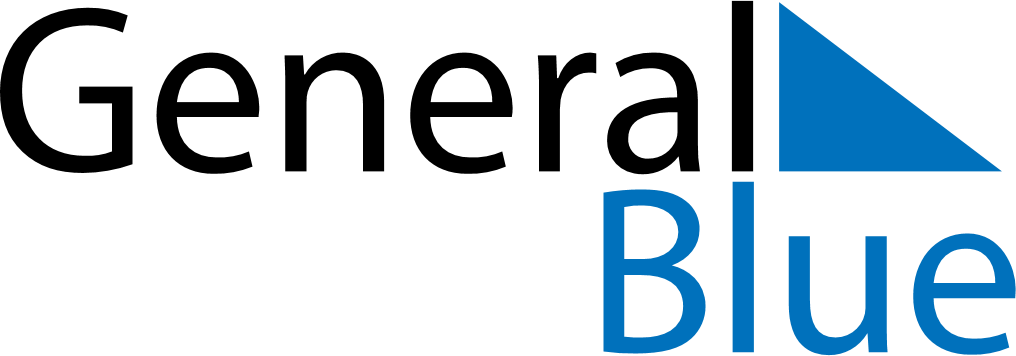 2025 – Q2Somalia  2025 – Q2Somalia  2025 – Q2Somalia  2025 – Q2Somalia  2025 – Q2Somalia  AprilAprilAprilAprilAprilAprilAprilSundayMondayTuesdayWednesdayThursdayFridaySaturday123456789101112131415161718192021222324252627282930MayMayMayMayMayMayMaySundayMondayTuesdayWednesdayThursdayFridaySaturday12345678910111213141516171819202122232425262728293031JuneJuneJuneJuneJuneJuneJuneSundayMondayTuesdayWednesdayThursdayFridaySaturday123456789101112131415161718192021222324252627282930May 1: Labour DayJun 6: Feast of the Sacrifice (Eid al-Adha)Jun 26: Independence of British Somaliland